International conference 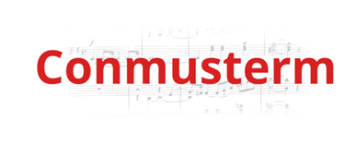 Terminology research in musicology and the humanitiesMay 25 – 26, 2018Music Academy, ZagrebAPPLICATION FORM send to: conmusterm@muza.hrName AffiliationCityCountryE-mailPhone AddressType of submissionpresentation panelposterTitleKeywords (5 max.)Abstract(300 – 500 words)Abstract(300 – 500 words)